Для добавления сертификата необходимо перейти в раздел «Профиль», подраздел «Сертифиткаты», нажать «Добавить сертификат», затем нажать «Выбрать», указать файл сертификата, нажать «Загрузить».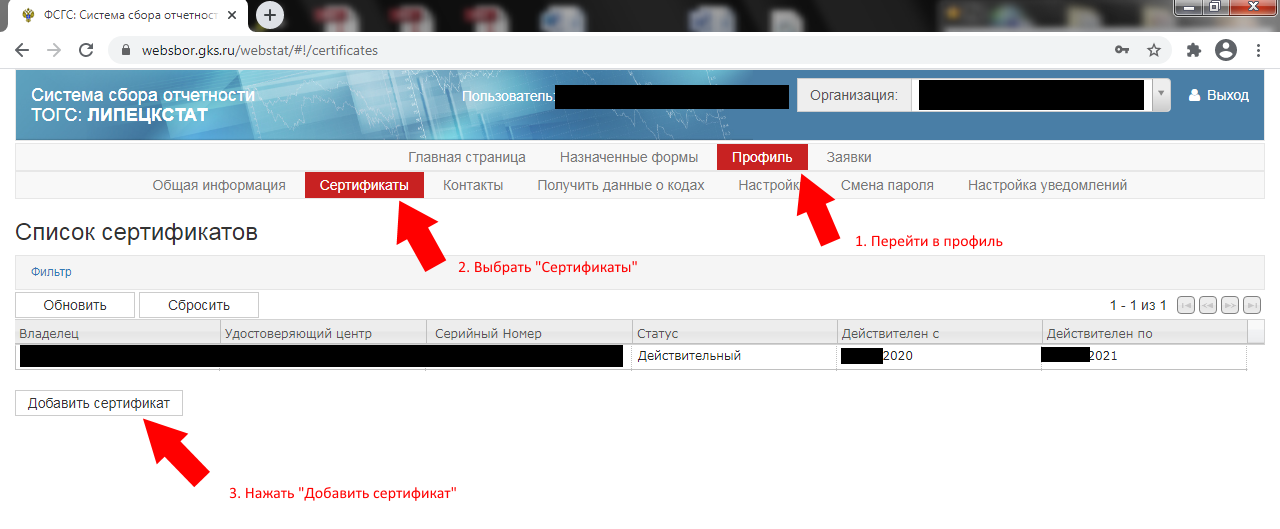 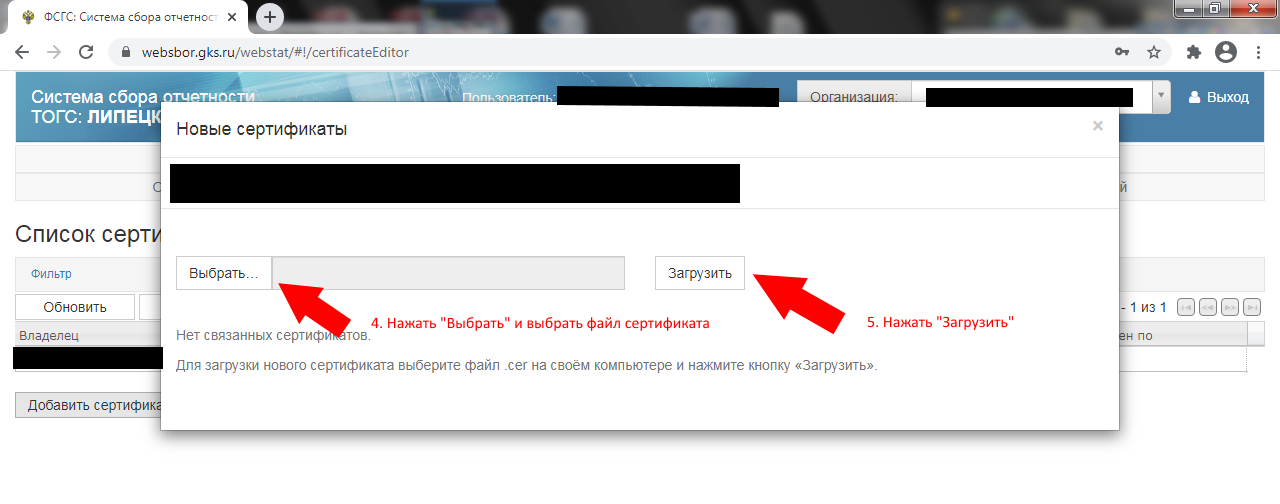 